МБДОУ Детский сад №16 Мероприятия по правовому воспитанию дошкольниковна 2022-2023 уч.г.МесяцМероприятие1 сентября день знаний - праздникШестилетние дети – самые старшие в детском саду; дошкольники – это первая ступенька к начальному образованию, об изменении с возрастом социального статуса людей и о документах, подтверждающих этот статус.  Представление о школе, школьниках, учителяхОктябрьМоя семья – самая дружная!!! – конкурс детско- взрослых плакатов (проектов)Поддержания родственных связей (переписка, разговор по телефону, посещение), проявление заботы, любви, уважения друг к другу;Октябрь«Обязанности и Ответственность» - круглый стол с родителямиАдминистративная, гражданско-правовая и уголовная ответственностьНоябрь4 ноября – День народного единства - праздникПредставление о разных странах и народах (национальностях) и терпимо относятся к представителям разных народов (национальностей)ДекабрьМы дружные ребята – ребята дошколята -  групповая стенгазетаПредставление об особенностях поведения других детей в группе, навыков бесконфликтного поведенияЯнварь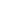 Секреты вежливости – квест-играЗнают правила вежливого (уважительного) отношения к другим людям и имеют представление о вежливом обращенииЯнварь«Общение родителей и детей как условие успеха воспитания»» - круглый стол с родителями.Общение – это главное условие для развития в жизни человекаФевральГерои моей семьи – конкурс проектов, видеороликовБолее углубленно представляют о праве на заботу и уважение в семье, о семейных традициях и ценностяхМартЖизнь дана на добрые дела – презентация добрых делДоброжелательно относятся к людямАпрельКаждый маленький ребенок должен знать с пеленок -  конкурс рисунковЗнают о безопасном поведении во взаимоотношениях со взрослыми и сверстниками, в общественных местах (на улице, в транспорте, кинотеатре и т.д.)Апрель«Имею право на права»- Дискуссионная площадка с родителями.Основные права и свободы, изложенные в Конвенции о правах ребенка и  применение их в жизни.Май9 мая – День Победы! - праздникПредставление о своей стране России, гордость за свою страну, героях войны, главном городе России и уважения к своей малой родине.